        КАРАР                                                                   ПОСТАНОВЛЕНИЕ22 февраль 2019 йыл                        № 21                22 февраля 2019 годаОб утверждении  программы «Противодействие экстремизму и профилактика терроризмана территории  сельского  поселения Казанчинский сельсоветмуниципального района Аскинский район на 2019-2021годы"В соответствии с Федеральным законом от 06.10.2003г. № 131-ФЗ «Об общих принципах организации местного самоуправления в Российской Федерации», от 06.03.2006г. № 35-ФЗ «О противодействии терроризму», от 25.07.2002г. № 114-ФЗ «О противодействии экстремистской деятельности», Уставом сельского поселения Казанчинский сельсовет муниципального района Аскинский район,  администрация сельского поселения Казанчинский сельсовет  п о с т а н о в и л:  1. Утвердить  программу  "Противодействие экстремизму и профилактика терроризма на территории   сельского  поселения Казанчинский сельсовет муниципального района Аскинский район на 2019-2021годы"  согласно приложению (Далее Программа).2. Финансирование мероприятий, предусмотренных Программой, осуществлять за счет средств местного бюджета с учетом объемов и мероприятий, предусмотренных  программой. 3. Контроль за исполнением настоящего решения возложить на постоянную комиссию по социально-гуманитарным вопросам и законности.Глава сельского поселения                                                   Р.Т. Киямов                                                               Приложение                                                                                          к постановлению администрации сельского поселенияКазанчинский сельсоветот 22.02.2019  №21                                                                                                                                                                                                                             Программа"Противодействие экстремизму и профилактика терроризмана территории   сельского  поселения Казанчинский сельсоветмуниципального района Аскинский район на 2019-2021годы"Паспорт  программы "Противодействие экстремизму и профилактика терроризмана территории  сельского  поселения Казанчинский сельсоветмуниципального района Аскинский район на 2019-2021годы"Программа "Противодействие экстремизму и профилактикатерроризма на территории сельского поселения Казанчинский сельсовет муниципального района Аскинский район на 2019-2021годы"I. Оценка исходной ситуации         Сегодняшняя борьба с экстремизмом затрагивает такие сферы, которые трактуются как: - подрыв безопасности Российской Федерации; возбуждение расовой, национальной или религиозной розни, а также социальной розни, связанной с насилием или призывами к насилию; - унижение национального достоинства, а равно по мотивам ненависти либо вражды в отношении какой-либо социальной группы; - пропаганда исключительности, превосходства либо неполноценности граждан по признаку их отношения к религии, социальной, расовой, национальной, религиозной или языковой принадлежности; пропаганда и публичное демонстрирование нацистской атрибутики или символики либо атрибутики или символики, сходных с нацистской атрибутикой или символикой до степени смешения.2. Цель и задачи Программы         Главная цель Программы - организация антитеррористической деятельности, противодействие возможным фактам проявления терроризма и экстремизма, укрепление доверия населения к работе органов государственной власти и органов местного самоуправления, администрации  сельского поселения Казанчинский сельсовет муниципального района Аскинский район, правоохранительным органам, формирование толерантной среды на основе ценностей многонационального российского общества, общероссийской гражданской идентичности и культурного самосознания, принципов соблюдения прав и свобод человека.Основными задачами реализации Программы являются:• утверждение основ гражданской идентичности как начала, объединяющего всех жителей сельского поселения Казанчинский сельсовет;• воспитание культуры толерантности и межнационального согласия;• достижение необходимого уровня правовой культуры граждан как основы толерантного сознания и поведения;• формирование в молодежной среде мировоззрения и духовно-нравственной атмосферы этнокультурного взаимоуважения, основанных на принципах уважения прав и свобод человека, стремления к межэтническому миру и согласию, готовности к диалогу;• общественное осуждение и пресечение на основе действующего законодательства любых проявлений дискриминации, насилия, расизма и экстремизма на национальной и конфессиональной почве.• разработка и реализация в муниципальных учреждениях культуры и по работе с молодежью образовательных программ, направленных на формирование у подрастающего поколения позитивных установок на этническое многообразие.3. Основные мероприятия Программы         Последовательное обеспечение конституционных прав, гарантирующих равенство граждан любой расы и национальности, а также свободу вероисповедания; - утверждение общероссийских гражданских и историко-культурных ценностей, поддержание российского патриотизма и многокультурной природы российского государства и российского народа как гражданской нации; последовательное и повсеместное пресечение проповеди нетерпимости и насилия.В сфере культуры и воспитании молодежи:- утверждение концепции многокультурности и многоукладности российской жизни;- развитие воспитательной и просветительской работы с детьми и молодежью о принципах поведения в вопросах веротерпимости и согласия, в том числе в отношениях с детьми и подростками;- реагирование на случаи проявления среди детей и молодежи негативных стереотипов, межэтнической розни и личностного унижения представителей других национальностей и расового облика;- пресечение деятельности и запрещение символики экстремистских групп и организаций на территории поселения;- индивидуальная работа с теми, кто вовлечен в деятельность подобных групп или разделяет подобные взгляды;- расширение для детей и молодежи экскурсионно-туристической деятельности для углубления их знаний о стране и ее народах;- развитие художественной самодеятельности на основе различных народных традиций и культурного наследия.4. Управление Программой         Основой реализации Программы должно стать создание правового, организационного, финансового и других видов обеспечения достижения поставленных целей по противодействию экстремизму и профилактике терроризма на территории сельского поселения Казанчинский сельсовет. Координацию деятельности исполнителей осуществляет управляющий делами администрации сельского поселения. 5. Контроль за исполнением ПрограммыОсуществляют администрация  сельского поселения, Совет  сельского поселения, в соответствии с полномочиями, установленными законодательством.Мероприятия по реализации программы "Противодействие экстремизму и профилактика терроризма на территории  сельского поселения Казанчинский сельсовет муниципального района Аскинский район на 2019-2021 годы"Основные понятия1) экстремистская деятельность (экстремизм): насильственное изменение основ конституционного строя и нарушение целостности Российской Федерации;публичное оправдание терроризма и иная террористическая деятельность;возбуждение социальной, расовой, национальной или религиозной розни;пропаганда исключительности, превосходства либо неполноценности человека по признаку его социальной, расовой, национальной, религиозной или языковой принадлежности или отношения к религии;нарушение прав, свобод и законных интересов человека и гражданина в зависимости от его социальной, расовой, национальной, религиозной или языковой принадлежности или отношения к религии;воспрепятствование осуществлению гражданами их избирательных прав и права на участие в референдуме или нарушение тайны голосования, соединенные с насилием либо угрозой его применения;воспрепятствование законной деятельности государственных органов, органов местного самоуправления, избирательных комиссий, общественных и религиозных объединений или иных организаций, соединенное с насилием либо угрозой его применения;совершение преступлений по мотивам, указанным в пункте "е" части первой статьи 63 Уголовного кодекса Российской Федерации;пропаганда и публичное демонстрирование нацистской атрибутики или символики либо атрибутики или символики, сходных с нацистской атрибутикой или символикой до степени смешения;публичные призывы к осуществлению указанных деяний либо массовое распространение заведомо экстремистских материалов, а равно их изготовление или хранение в целях массового распространения;публичное заведомо ложное обвинение лица, замещающего государственную должность Российской Федерации или государственную должность субъекта Российской Федерации, в совершении им в период исполнения своих должностных обязанностей деяний, указанных в настоящей статье и являющихся преступлением;организация и подготовка указанных деяний, а также подстрекательство к их осуществлению;финансирование указанных деяний либо иное содействие в их организации, подготовке и осуществлении, в том числе путем предоставления учебной, полиграфической и материально-технической базы, телефонной и иных видов связи или оказания информационных услуг;2) экстремистская организация- общественное или религиозное объединение либо иная организация, в отношении которых по основаниям, предусмотренным настоящим Федеральным законом, (Федеральный закон Российской Федерации от 25 июля 2002 года N 114-ФЗ О противодействии экстремистской деятельности) судом принято вступившее в законную силу решение о ликвидации или запрете деятельности в связи с осуществлением экстремистской деятельности;3) экстремистские материалы - предназначенные для обнародования документы либо информация на иных носителях, призывающие к осуществлению экстремистской деятельности либо обосновывающие или оправдывающие необходимость осуществления такой деятельности, в том числе труды руководителей национал-социалистической рабочей партии Германии, фашистской партии Италии, публикации, обосновывающие или оправдывающие национальное и (или) расовое превосходство либо оправдывающие практику совершения военных или иных преступлений, направленных на полное или частичное уничтожение какой-либо этнической, социальной, расовой, национальной или религиозной группы."4) Основные направления противодействия экстремистской деятельности.Противодействие экстремистской деятельности осуществляется по следующим основным направлениям:- принятие профилактических мер, направленных на предупреждение экстремистской деятельности, в том числе на выявление и последующее устранение причин и условий, способствующих осуществлению экстремистской деятельности;- выявление, предупреждение и пресечение экстремистской деятельности общественных и религиозных объединений, иных организаций, физических лиц.5) Субъекты противодействия экстремистской деятельности.Федеральные органы государственной власти, органы государственной власти субъектов Российской Федерации, органы местного самоуправления участвуют в противодействии экстремистской деятельности в пределах своей компетенции.6) Профилактика экстремистской деятельности.В целях противодействия экстремистской деятельности федеральные органы государственной власти, органы государственной власти субъектов Российской Федерации, органы местного самоуправления в пределах своей компетенции в приоритетном порядке осуществляют профилактические, в том числе воспитательные, пропагандистские, меры, направленные на предупреждение экстремистской деятельности.7) Толерантность. (лат. tolerantia - терпение)- терпимость к чужому образу жизни, поведению, чужим обычаям, чувствам, верованиям, мнениям, идеям. Т. является одним из основополагающих демократических принципов, неразрывно связанным с концепциями плюрализма, социальной свободы и прав человека.8) Ксенофобия [греч. xenos - чужой + phobos - страх]- особенность менталитета общества, которая проявляется в негативном отношении к социальным общностям или отдельным людям, воспринимаемым в качестве чужих и поэтому эмоционально неприемлемых, враждебных.Башҡортостан  РеспубликаһыАСКЫН РАЙОНЫМУНИЦИПАЛЬ РАЙОНЫНЫҢҠАҘАНСЫ АУЫЛ СОВЕТЫАУЫЛ БИЛӘМӘҺЕХАКИМИӘТЕ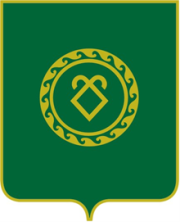 АДМИНИСТРАЦИЯСЕЛЬСКОГО ПОСЕЛЕНИЯКАЗАНЧИНСКИЙ СЕЛЬСОВЕТМУНИЦИПАЛЬНОГО РАЙОНААСКИНСКИЙ РАЙОНРеспублики БашкортостанНаименование    программыКомплексная муниципальная программа:                Заказчик программыАдминистрация сельского поселения Казанчинский сельсовет муниципального района Аскинский район452887, РБ, Аскинский район, с.Старые Казанчи, ул.Центральная, д.21Исполнители программыАдминистрация сельского поселения Казанчинский сельсовет муниципального района Аскинский район452887, РБ, Аскинский район, с.Старые Казанчи, ул.Центральная, д.21Цели и задачи программыУтверждение основ гражданской идентичности как начала, объединяющего всех жителей  сельского поселения.                                   Воспитание культуры толерантности и межнационального согласия.                                           Достижение необходимого уровня правовой культуры граждан как основы толерантного сознания и поведения.                                         Формирование в молодежной среде мировоззрения и духовно-нравственной атмосферы этнокультурного взаимоуважения, основанных на принципах уважения прав и свобод человека, стремления к межэтническому миру и согласию, готовности к диалогу.                     Общественное осуждение и пресечение на основе действующего законодательства любых проявлений дискриминации, насилия, расизма и экстремизма на  национальной и конфессиональной почве.              Разработка и реализация образовательных программ, направленных на формирование у подрастающего поколения позитивных  установок   на этническое многообразие.Сроки и этапы реализации программы2019-2021годы в один этап.Объем средств выделяемых  на реализацию мероприятий  настоящей Программы ежегодно уточняется при формировании проекта бюджета на соответствующий финансовый годОжидаемые результаты от реализации программыОбеспечение условий для успешной социокультурной адаптации молодежи из числа мигрантов.             Противодействия проникновению в общественное сознание идей религиозного фундаментализма, экстремизма и      нетерпимости.                                       Совершенствование форм и методов работы органов местного самоуправления по профилактике проявлений ксенофобии, национальной и расовой  нетерпимости, противодействию этнической   дискриминации.                                      Повышение уровня компетентности сотрудников муниципальных учреждений в вопросах миграционной и национальной политики, способах формирования толерантной среды и противодействия экстремизму.    Создание эффективной системы правовых, организационных и идеологических механизмов противодействия экстремизму, этнической и  религиозной нетерпимости.   Источники финансированияВсего по Программе:  2019г. - 500 руб.,           2020г. -  500 руб.,   2021г. -500 руб     Финансирование Программы осуществляется из бюджета сельского поселения Казанчинский сельсовет          В ходе реализации Программы перечень программных мероприятий может корректироваться, изменяться и дополняться по решению заказчика Программы.   Размещение заказов, связанных с исполнением Программы, осуществляется в соответствии с Федеральным законом от 21.07.2005 N 94-ФЗ "О размещении заказов на поставки товаров, выполнение  работ, оказание услуг для государственных и   муниципальных нужд".Управление программой и контроль за её реализациейКонтроль за выполнением настоящей Программы  осуществляет администрация  сельского поселения, Совет сельского поселения в соответствии с полномочиями, установленными действующим законодательствомРазработчикиАдминистрация сельского поселения Казанчинский сельсовет муниципального района Аскинский район№ п/п Наименование мероприятий Срок исполнения Срок исполнения Всего (тыс. руб.) Всего (тыс. руб.) Источники финансирования Источники финансирования Источники финансирования Источники финансирования Источники финансирования Ответственные ис-полнители Ответственные ис-полнители № п/п Наименование мероприятий Срок исполнения Срок исполнения Всего (тыс. руб.) Всего (тыс. руб.) Местный бюджет Местный бюджет Прочие источ-ники Прочие источ-ники Прочие источ-ники 1. Организационные и пропагандистские мероприятия 1. Организационные и пропагандистские мероприятия 1. Организационные и пропагандистские мероприятия 1. Организационные и пропагандистские мероприятия 1. Организационные и пропагандистские мероприятия 1. Организационные и пропагандистские мероприятия 1. Организационные и пропагандистские мероприятия 1. Организационные и пропагандистские мероприятия 1. Организационные и пропагандистские мероприятия 1. Организационные и пропагандистские мероприятия 1. Организационные и пропагандистские мероприятия 1. Организационные и пропагандистские мероприятия 1.1Разработка плана профилактических мер, направленных на предупреждение экстремистской деятельности, в том числе на выявление и последующее устранение причин и условий, способствующих осуществлению экстремистской деятельности на  территории сельского поселенияЕжегодно, январь м-цЕжегодно, январь м-цБез финан-сированияБез финан-сированияадминистрация сельского поселенияадминистрация сельского поселения1.2 Совместные проверки потенциально-опасных объектов на предмет профилактики террористических актов и техногенных аварий на них. Ежеквартально  Ежеквартально  без финан-сирования без финан-сирования администрация сельского поселенияадминистрация сельского поселения1.3 Информирование населения по вопросам противодействия терроризму, предупреждению террористических актов, поведению в условиях возникновения ЧС. Ежегодно на общих собраниях граждан Ежегодно на общих собраниях граждан без финан-сирования без финан-сирования администрация сельского поселенияадминистрация сельского поселения1.4 Проведение заседаний при главе сельского поселения по вопросам  профилактики терроризма на территории сельского поселения 1 раз в квартал 1 раз в квартал без финан-сирования без финан-сирования Глава сельского поселения Глава сельского поселения 2. Мероприятия по профилактике экстремизма и терроризма 2. Мероприятия по профилактике экстремизма и терроризма 2. Мероприятия по профилактике экстремизма и терроризма 2. Мероприятия по профилактике экстремизма и терроризма 2. Мероприятия по профилактике экстремизма и терроризма 2. Мероприятия по профилактике экстремизма и терроризма 2. Мероприятия по профилактике экстремизма и терроризма 2. Мероприятия по профилактике экстремизма и терроризма 2. Мероприятия по профилактике экстремизма и терроризма 2. Мероприятия по профилактике экстремизма и терроризма 2. Мероприятия по профилактике экстремизма и терроризма 2. Мероприятия по профилактике экстремизма и терроризма 2. Мероприятия по профилактике экстремизма и терроризма 2.1Проведение учений и тренировок на объектах культуры, спорта и образования по отработке взаимодействия органов исполнительной власти и правоохранительных органов при угрозе совершения террористического акта.2019 г.2020 г.2021 г.2019 г.2020 г.2021 г.Без финан-сирования Без финан-сирования Без финан-сирования администрация сельского поселенияадминистрация сельского поселения3. Приобретение научно-методических материалов, программ, печатных и электронных учебных пособий, учебных фильмов по вопросам профилактики экстремизма и предупреждения террористических актов 3. Приобретение научно-методических материалов, программ, печатных и электронных учебных пособий, учебных фильмов по вопросам профилактики экстремизма и предупреждения террористических актов 3. Приобретение научно-методических материалов, программ, печатных и электронных учебных пособий, учебных фильмов по вопросам профилактики экстремизма и предупреждения террористических актов 3. Приобретение научно-методических материалов, программ, печатных и электронных учебных пособий, учебных фильмов по вопросам профилактики экстремизма и предупреждения террористических актов 3. Приобретение научно-методических материалов, программ, печатных и электронных учебных пособий, учебных фильмов по вопросам профилактики экстремизма и предупреждения террористических актов 3. Приобретение научно-методических материалов, программ, печатных и электронных учебных пособий, учебных фильмов по вопросам профилактики экстремизма и предупреждения террористических актов 3. Приобретение научно-методических материалов, программ, печатных и электронных учебных пособий, учебных фильмов по вопросам профилактики экстремизма и предупреждения террористических актов 3. Приобретение научно-методических материалов, программ, печатных и электронных учебных пособий, учебных фильмов по вопросам профилактики экстремизма и предупреждения террористических актов 3. Приобретение научно-методических материалов, программ, печатных и электронных учебных пособий, учебных фильмов по вопросам профилактики экстремизма и предупреждения террористических актов 3. Приобретение научно-методических материалов, программ, печатных и электронных учебных пособий, учебных фильмов по вопросам профилактики экстремизма и предупреждения террористических актов 3. Приобретение научно-методических материалов, программ, печатных и электронных учебных пособий, учебных фильмов по вопросам профилактики экстремизма и предупреждения террористических актов 3. Приобретение научно-методических материалов, программ, печатных и электронных учебных пособий, учебных фильмов по вопросам профилактики экстремизма и предупреждения террористических актов 3. Приобретение научно-методических материалов, программ, печатных и электронных учебных пособий, учебных фильмов по вопросам профилактики экстремизма и предупреждения террористических актов 3.1Изготовить и распространить листовки по профилактике экстремизма и терроризма на территории сельского поселения Изготовить и распространить листовки по профилактике экстремизма и терроризма на территории сельского поселения Ежегодно Ежегодно 2019-0,52020-0,52021-0,52019-0,52020-0,52021-0,52019-0,52020-0,52021-0,52019-0,52020-0,52021-0,5000администрация  сельского поселения